EWANGELIADla Dzieci23/04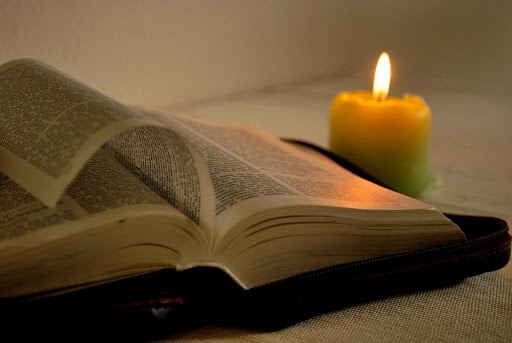 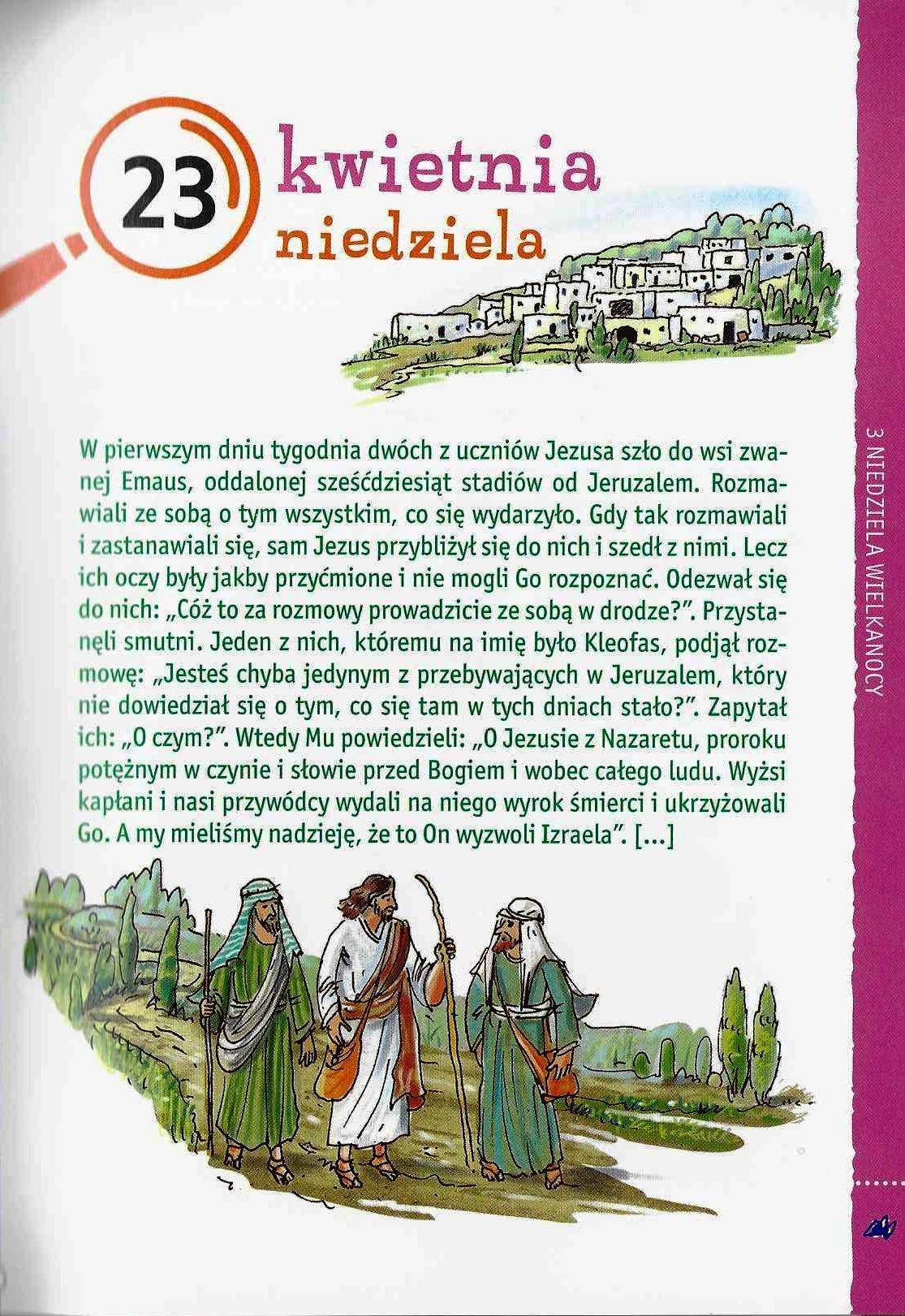 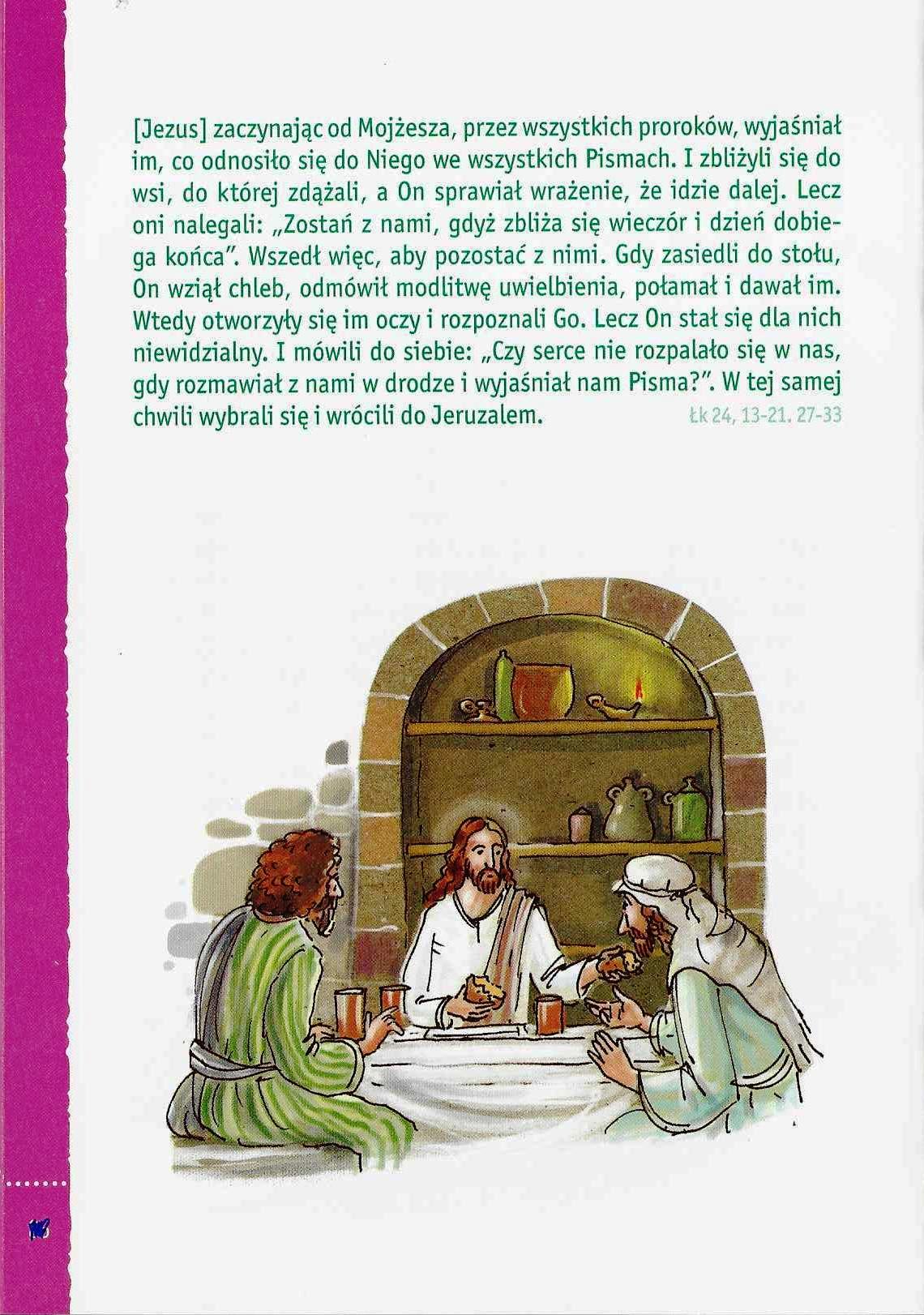 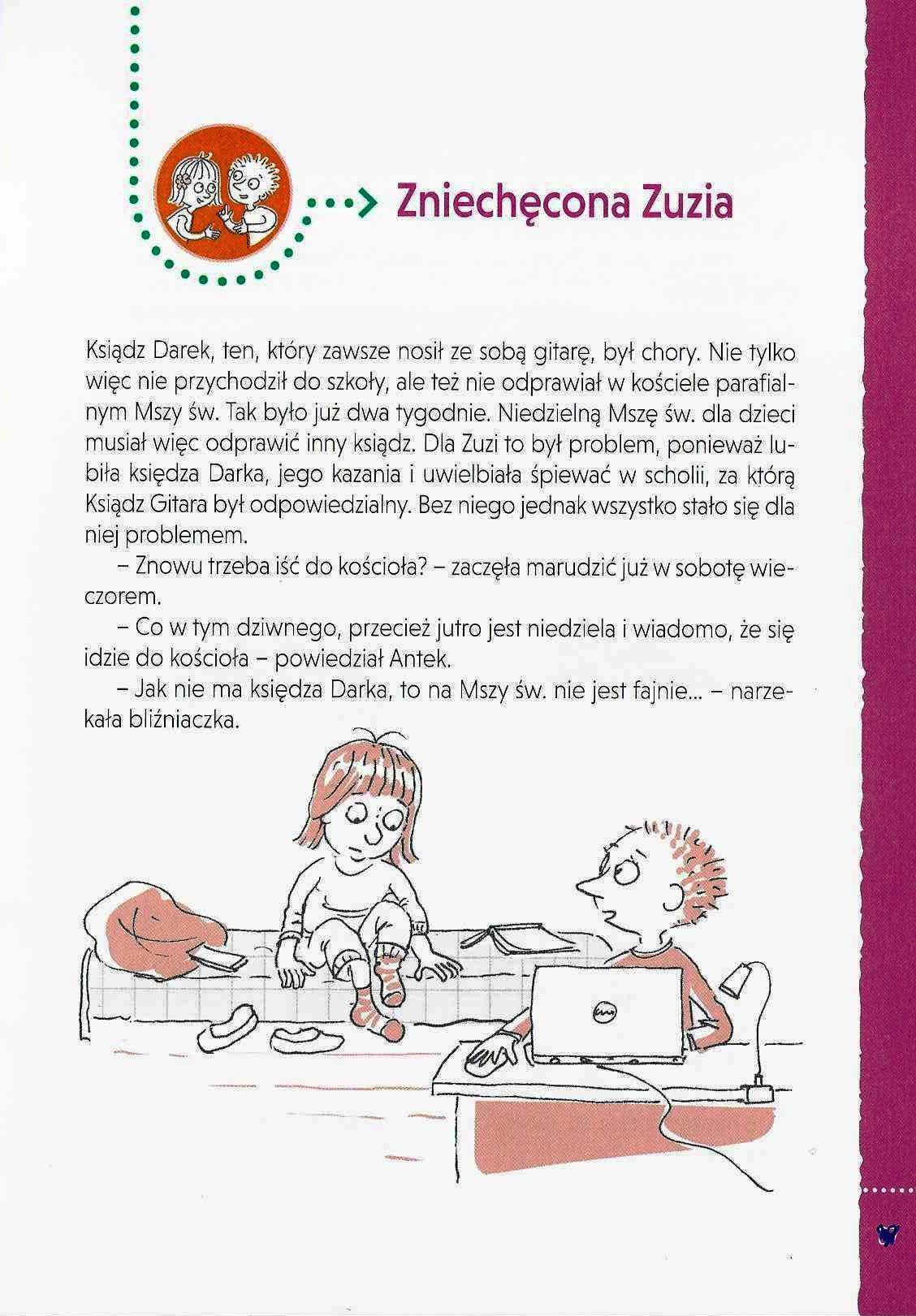 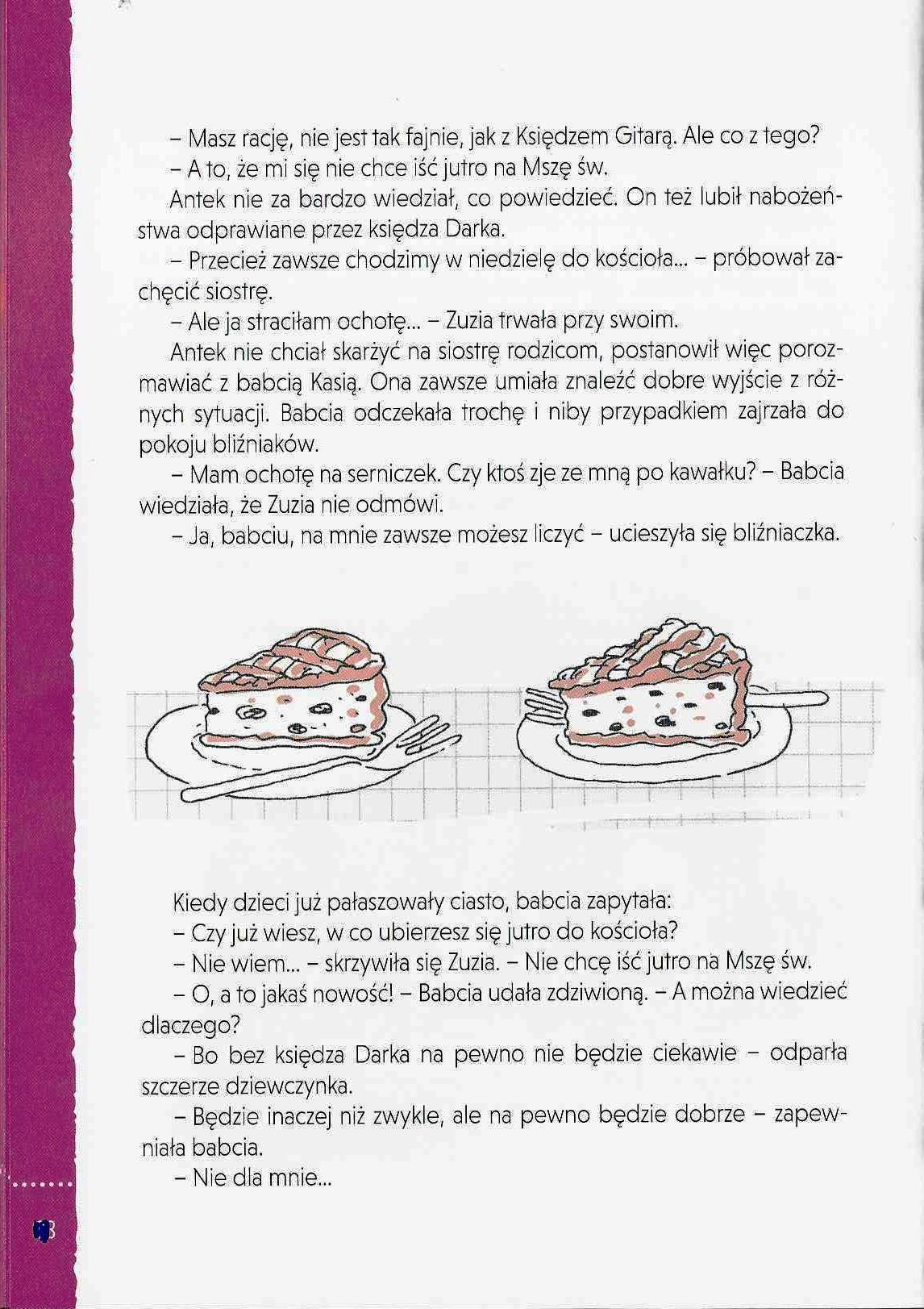 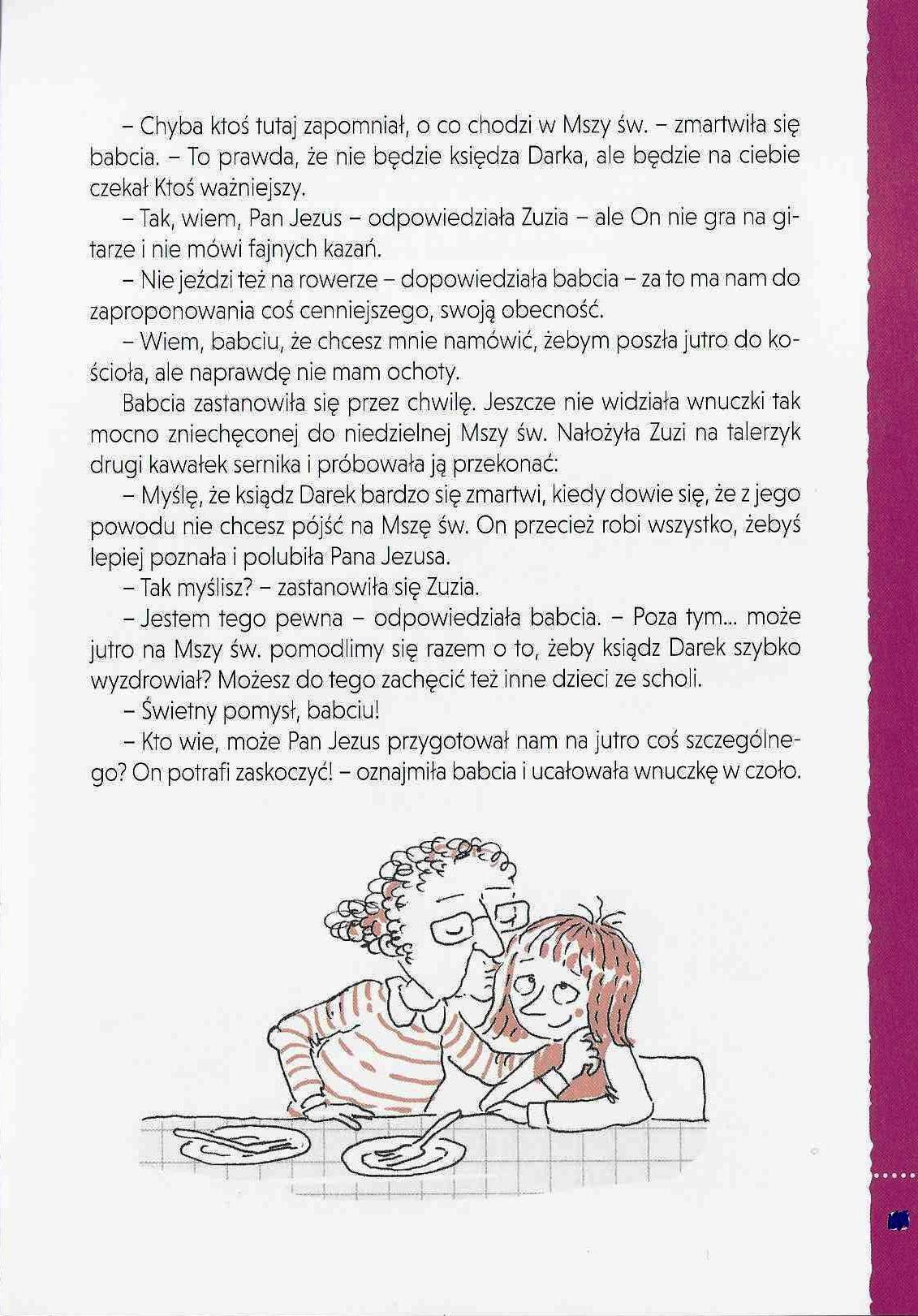 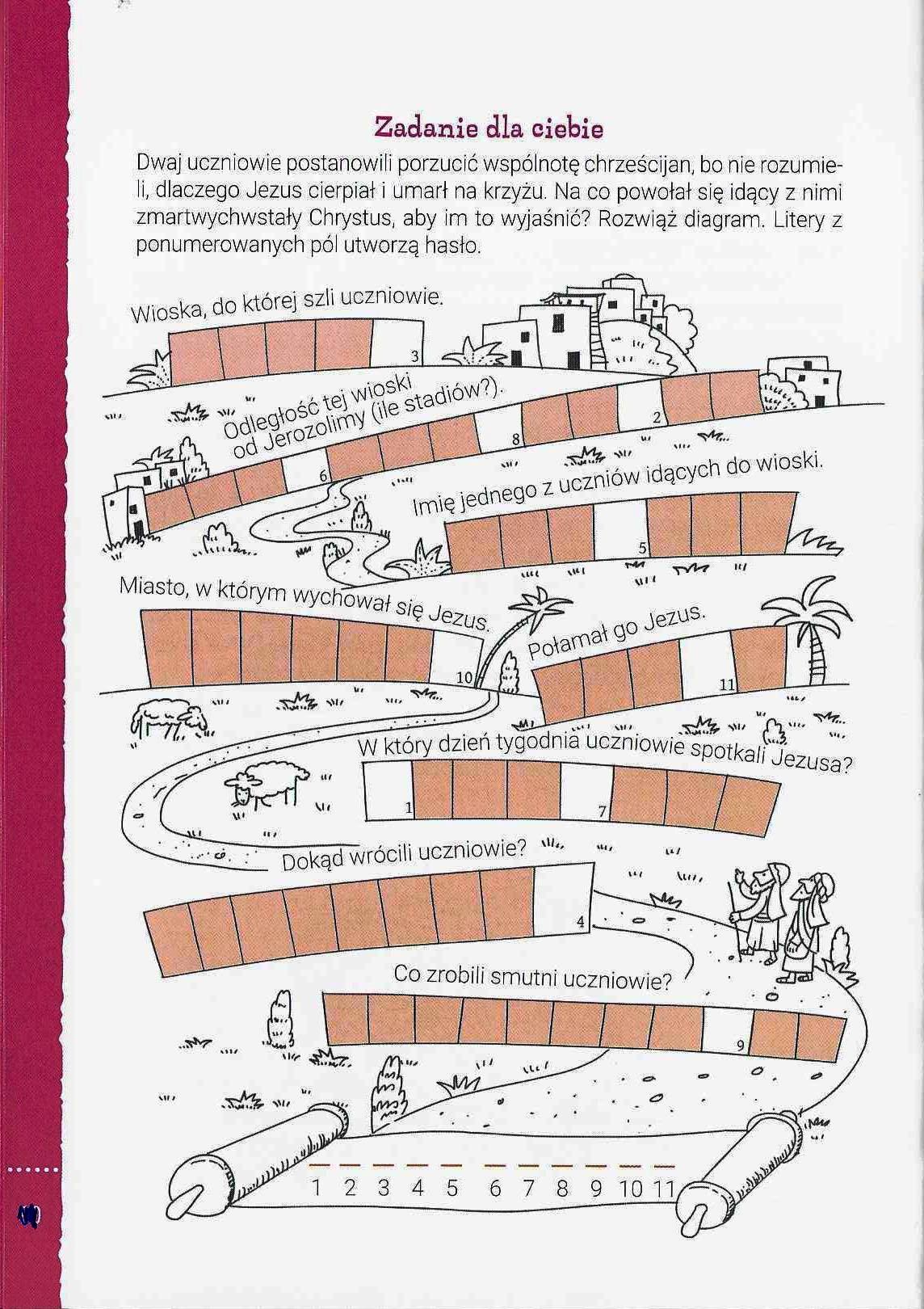 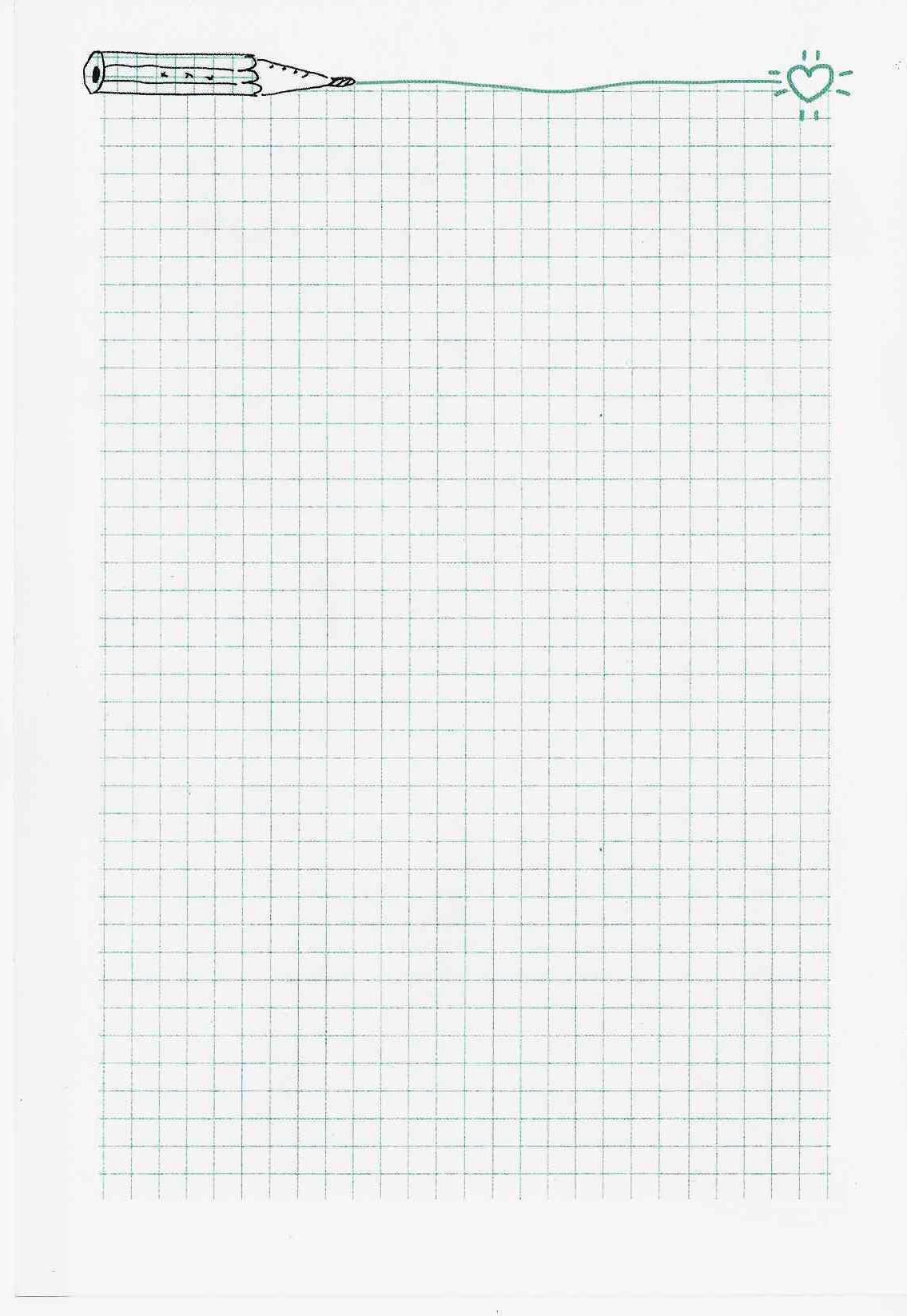 